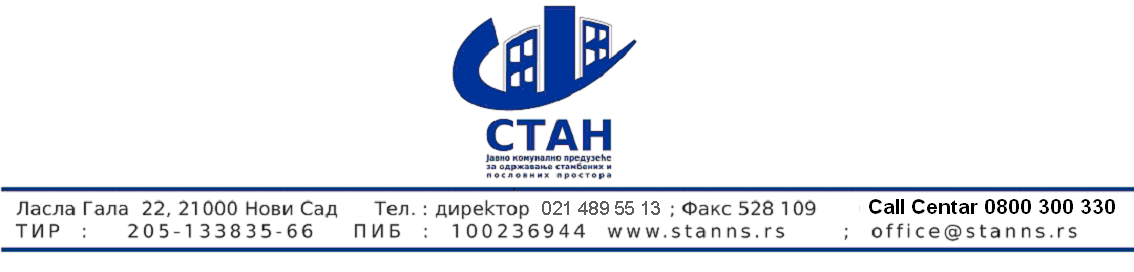 КОНКУРСНА  ДОКУМЕНТАЦИЈАЈавна  набавка бр. 15/2018Jавна набавка мале вредностиУслуга мобилне телефонијеСАДРЖАЈ КОНКУРСНЕ ДОКУМЕНТАЦИЈЕ- Позив за подношење понуда- Oпшти подаци о набавци-Упутство понуђачима како да саставе понуду-Испуњеност услова из члана 75.и 76. Закона и упутство како се доказује   испуњеност услова-Образац понуде са спецификацијом- Подаци о понуђачу-Подаци о подизвођачу-Подаци о заједничкој понуди-Образац структуре цене- Образац трошкова припреме понуде-Изјава о независној понуди-Модел уговораНа основу члана 60. Закона о јавним набавкама ( Службени гласник РС" број 124/2012,14/2015,68/2015) Јавно комунално предузеће за одржавање стамбених и пословних простора „СТАН“ЈКП ''СТАН''Нови Сад, Ласла Гала 22	http://www.stanns.rs/упућујеПОЗИВЗа подношење понуда  у поступку јавне набавке мале вредностиброј 15/2018Предмет јавне набавке : Услуга мобилне телефонијеOзнака у општем речнику набавке  под шифром 64212000Јавна набавка спроводи се у поступку јавне набавке мале вредностиПраво учешћа у поступку имају сва заинтересована правна и физичка лица која испуњавају обавезне и додатне  услове у складу са чланом 75. и 76 Закона о јавним набавкама (''Службени гласник РС'' број 124/2012,14/2015,68/2015). Испуњеност обавезних услова у складу са чланом 75 Закона о јавним набавкама, понуђачи доказују  достављањем изјаве у складу са чланом 77 Закона о јавним набавкама. Испуњеност додатних услова према члану 76 Закона о јавним набавкама понуђачи доказују достављањем доказа у  складу са чланом 77 закона о јавним набавкама.Конкурсна документација се може преузети лично радним даном од 08,00 – 14,00 часова у просторијама ЈКП ''СТАН'' Нови Сад, Ласла Гала 22, 2. спрат, служба јавних набавки, путем е-маil zrankovic@stanns.rs или преко интернет стране наручиоца http://www.stanns.rs/ као и са портала јавних набавки. Рок за преузимање конкурсне документације  тече од дана објављивања позива  на порталу јавних набавки и траје закључно са даном одређеним за доставу понуда.Рок за подношење понуда тече од дана објављивања позива на порталу јавних набавки. Благовременим ће се сматрати све понуде које стигну на адресу Наручиоца најкасније последњег дана наведеног рока – 20.08.2018 године  до 12 часова. Уколико рок истиче на дан који је нерадан , као последњи дан наведеног рока ће се сматрати први наредни радни дан  до 12 часова. Понуде се подносе у запечаћеној коверти са назнаком НЕ ОТВАРАТИ -  Понуда за  јавну набавку – услуга мобилне телефоније ,  јавнa набавкa број  15/2018 на адресу ЈКП „СТАН“ Нови Сад Ласла Гала 22. На полеђини коверте обавезно назначити име понуђача адресу и телефон, име контакт особе.Благовремено приспеле понуде ће бити комисијски отворене на дан истека рока за подношење понуда у 12 часова и 15 минута. У поступку отварања понуда могу учествовати  овлашћени представници понуђача уз предају Комисији овлашћења за учешће у поступку отварања понуда. Отварање понуда обавиће се у просторијама ЈКП ''СТАН'' Нови Сад, Ласла Гала 22, Нови Сад. Понуђачи неће бити накнадно позивани.Неблаговремено поднете понуде Комисија за јавну набавку Наручиоца ће, по окончању поступка отварања понуда, вратити неотворене понуђачу са назнаком да су поднете неблаговремено. Јавна набавка се не спроводи по партијама. Понуда са варијантама није дозвољена. Понуђач је у обавези да у понуди наведе да ли ће извршење набавке делимично поверити подизвођачу и износу  процента који не може бити већи од 50% од укупног износа понуде. Рок за доношење одлуке о додели уговора је до 10 дана од јавног отварања понуда. Наручилац може обуставити поступак јавне набавке у складу са чланом 109. Закона о јавним набавкама. Критеријум за оцењивање понуда је: економски најповољнија понуда Сва додатна објашњења и информације у вези са овим позивом могу се добити на   на е-mail zrankovic@stanns.rs  Контакт особа: Ранковић Зоран.	                                                                                КОМИСИЈА ЗА ЈАВНУ НАБАВКУOПШТИ ПОДАЦИ О ЈАВНОЈ НАБАВЦИ- Наручилац:  ЈКП "СТАН" Нови Сад, Ласла Гала 22- Врста поступка:  Јавна набавка мале вредности- Предмет јавне набавке:   Услуга мобилне телефоније-Критеријум за доделу уговора –економски најповољнија понуда-Поступак се спроводи ради закључења уговора о јавној набавци- Лице за контакт:  Ранковић Зоран                 е-mail - Опис предмета јавне набавке: услуга мобилне телефоније садржане у општем речнику набавке под бројем 64212000УПУТСТВО ПОНУЂАЧИМА КАКО ДА САЧИНЕ ПОНУДУНАЧИН ПОДНОШЕЊА ПОНУДЕПонуда се доставља у писаном облику, у једном примерку,непосредно или путем поште на обрасцу или у складу са обрасцем из Конкурсне документације и мора бити јасна и недвосмислена, читко попуњена - откуцана или написана необрисивим мастилом, оверена и потписана од стране овлашћеног лица понуђача.Понуђач подноси понуду у затвореној и запечаћеној коверти (оверена печатом на месту где је затворена), тако да се при отварању може проверити да ли је затворена онако како је предата. Понуђач који је самостално поднео понуду не може истовремено да учествује у заједничкој понуди или као подизвођач, нити исто лице може учествовати у више заједничких понуда.2.1.1  ОПОЗИВ ПОНУДЕ, ИЗМЕНА ПОНУДЕ, ДОПУНА ПОНУДЕ	Понуђач може да измени, допуни или опозове своју достављену понуду, у писаном облику, најкасније до истека рока за подношење понуда.	Свако обавештење о изменама, допунама или опозиву понуде мора бити припремљено, означено и достављено у складу са условима из конкурсне документације са ознаком на коверти „ИЗМЕНА ПОНУДЕ“ или „ДОПУНА ПОНУДЕ“ или „ОПОЗИВ ПОНУДЕ“ за јавну набавку мале вредности – јавна набавка-услуга мобилне телефоније, број 15/2018 – НЕ ОТВАРАТИ.		У случају повлачења тј. Опозива од стране понуђача већ достављене понуде, та понуда се неће разматрати већ се неотворена вратити понуђачу.	Понуда не може бити измењена, допуњена нити опозвана после истека рока за подношење понуде.2.2.  УПУТСТВО О НАЧИНУ ПОПУЊАВАЊА ОБРАЗАЦА	Понуда се саставља тако што понуђач уписује тражене податке у обрасце који су саставни део Конкурсне документације или обрасце који у потпуности и у свему одговарају обрасцима датим у Конкурсној документацији. Понуђач мора обрасце комплетно попунити и у истима не може наводити податке који су мимо прописане садржине датих образаца.Све обрасце у понуди потписује лице овлашћено за заступање понуђача и оверава печатом.Обрасци у конкурсној документацији морају бити исправно попуњени, потписани и оверени печатом.Пожељно је да сви документи поднети уз понуду буду повезани траком - спиралом у целини и запечаћени, тако да се не могу накнадно убацивати, одстрањивати или замењивати појединачни листови, односно прилози, а да се видно не оштете листови или печат. Понуде, са припадајућом документацијом достављају се у затвореној и запечаћеној коверти на адресу Наручиоца: ЈКП ''СТАН'' Нови Сад, Ласла Гала 22. Коверта мора имати ознаку: НЕ ОТВАРАТИ -  Понуда за  јавну набавку – услуга мобилне телефоније, јавнa набавкa број  15/2018.  На полеђини коверте обавезно назначити име понуђача адресу и телефон, име контакт особе.Износи цена морају бити јасно написани и у себи морају садржати обрачунате све трошкове које ће понуђач имати приликом испоруке предметних услуга, а свака евентуална измена исте, учињена приликом састављања понуде, мора бити парафирана од стране овлашћеног лица понуђача и оверена службеним печатом. 2.3. ПОДАЦИ О ЈЕЗИКУ НА КОЈЕМ ПОНУДА МОРА ДА БУДЕ САСТАВЉЕНАПонуда мора бити сачињена на српском  језику.2.4 ПОДАЦИ О ОБАВЕЗНОЈ САДРЖИНИ ПОНУДЕ	Понуда мора да садржи све елементе који су тражени у конкурсној документацији у Упутству понуђачима и накнадно послатим додатним објашењењима.	Понуда мора да садржи и све документе и доказе које је Наручилац тражио како би се утврдила испуњеност обавезних и додатних услова, оценила озбиљност понуде и квалитет понуде, односно установила квалификованост понуђача.	У року за подношење понуде понуђач може да измени, допуни или опозове своју понуду, на начин који је одређен за подношење понуде.2.5. ПАРТИЈЕПредметна јавна набавка  није обликована  по партијама.2.6. ОБАВЕШТЕЊЕ О МОГУЋНОСТИ ПОДНОШЕЊА ПОНУДЕ СА ВАРИЈАНТАМА:	Понуде са варијантама нису дозвољене.2.7. ИСПУЊЕНОСТ УСЛОВА ОД СТРАНЕ ПОДИЗВОЂАЧА	Понуђач је у обавези да у понуди наведе да ли ће извршење набавке делимично поверити подизвођачу и износу  процента који не може бити већи од 50% од укупног износа понуде.	Понуђач у потпуности одговара Наручиоцу за извршење уговорене набавке, без обзира на број подизвођача.	Понуђач је дужан да Наручиоцу, на његов захтев, омогући приступ код подизвођача ради утврђивања испуњености услова.	Испуњеност обавезних услова у складу са чланом 75 .став 1 тачка 1. до 4.  Закона о јавним набавкама за подизвођача се доказује путем изјаве коју доставља у складу са чланом 77. Закона о јавним набавкама.Услови које мора да испуни подизвођач:Понуђач је дужан да за подизвођаче достави доказе-изјава о испуњености услова из члана 75.став 2. тачка од 1-4 Закона о јавним набавкама на начин одређен чланом 77. Закона о јавним набавкама и конкурсном документацијом . Подизвођач прилаже Доказ о испуњености услова  из члана 75 став 1 тачка 5 Закона о јавним набавкама за део набавке који ће извршити преко подизвођача а за који је предвиђена дозвола надлежног органа.Уколико понуђач наступа са подизвођачем, све обрасце у понуди попуњава, потписије и оверава понуђач, док понуђач и подизвођач заједно попуњавају, потписују и печатом оверавају образац Подаци о подизвођачу и Образац за оцену испуњености услова из члана 77. Закона о јавним набавкма .2.8. ЗАЈЕДНИЧКА ПОНУДАУ случају да група понуђача поднеси заједничку понуду, за сваког од понуђача у оквиру групе понуђача која подноси заједничку понуду, испуњеност обавезних услова из члана 75. став 1 . тачка 1 - 4 Закона о јавним набавкама   доказује достављањем доказа-изјаве из члана 77 Закона о јавним набавкама. Услов из члана 75. став.1 тачка 5. овог закона дужан је да испуни понуђач из групе понуђача коме је поверено извршење дела набавке за који је неопходна испуњеност тог услова.	 Саставни део заједничке понуде је споразум којим се понуђачи из групе међусобно и према наручиоцу обавезују на извршење јавне набавке а која садржи 1. Податке о члану групе који ће бити носилац посла, односно ко ће поднети понуду и који ће заступати групу понуђача пред наручиоцем и 2. Опис послова сваког од понуђача из групе понуђача у извршењу уговора		Понуђачи из групе понуђача одговарају Наручиоцу неограничено солидарно.Образац за оцену испуњености услова из члана 75. и 76. Закона о јавним набавкама  и образац Подаци о понуђачима у заједничкој понуди, попуњава, потписује и оверава сваки члан групе понуђача, за себе.2.9. ЗАХТЕВИ ОД ЗНАЧАЈА ЗА ИСПРАВНОСТ ПОНУДЕ Наручилац неће прихватити непрецизно одређене рокове као што су нпр. одмах, по договору, од - до, и сл. У случају да понуђач непрецизно одреди рокове, понуда ће се сматрати неисправном.  рок важења понуде  не може бити краћи од 30 дана од дана отварања понуда. У случају да понуђач наведе краћи рок важења понуде, понуда ће бити одбијена као неисправнапонуђач је у обавези да приложи све тражене доказе. У супротном понуда ће се сматрати неисправномУколико понуђач у обрасцу понуде уместо цифарски исказаних цена унесе нула његова понуда ће се сматрати неисправном. 2.10.  ЦЕНАЦене у понуди се исказују у динарима. Јединичне цене су  фиксне и не могу се мењати ни по ком основу.  Цена у понуди се даје  без ПДВ-а и са ПДВ-омЦене које понуди понуђач биће фиксне током извршења уговора.2.10.1 НАЧИН И УСЛОВИ ПЛАЋАЊАПлаћање уговорене вредности мобилне телефоније ће се вршити по добијању      појединачне фактуре за сваки месец  у року од  20 дана од пријема фактуре за претходни   месец.Ако је у понуди исказана неуобичајено ниска цена, наручилац ће поступити у складу са чланом 92. Закона о јавним набавкама.2.11. ПОДАЦИ О ВРСТИ СРЕДСТВА ФИНАНСИЈСКОГ ОБЕЗБЕЂЕЊА, НАЧИНУ ПОДНОШЕЊА, ВИСИНИ И РОКОВИМА ФИНАНСИЈСКОГ ОБЕЗБЕЂЕЊА ЗА КОЈЕ СЕ НАРУЧИЛАЦ ОПРЕДЕЛИО	Понуђач је обавезан да уз понуду достави:-  Средство финансијског обезбеђења за озбиљност понуде, у виду регистроване бланко соло менице ( са потврдом о регистрацији менице)  и меничним овлашћењем  на износ од 10%  од процењене  вредности јавне набавке  без ПДВ-а . Менично овлашћење на наведени износ важи најмање колико и рок важења  понуде.	2)       - Изјава понуђача да ће уколико буде изабран, приликом закључења уговора, Наручиоцу доставити средство финансијског обезбеђења за добро извршење посла у виду регистроване  бланко соло менице ( са потврдом о регистрацији менице)  и меничним овлашћењем на износ од 10%  од укупне вредности уговора.  Менично овлашћење на наведени износ важи најмање три дана дуже од истека рока за коначно извршење посла.Понуђачи су обавезни да уз понуду доставе Копију картона са депонованим потписима.2.12. ОБАВЕШТЕЊЕ О НАЧИНУ ОЗНАЧАВАЊА ПОВЕРЉИВИХ ПОДАТАКА У ПОНУДИ ПОНУЂАЧА	Подаци које понуђач оправдано означи као поверљиве биће коришћени само за намене овог позива и неће бити доступни ником изван круга лица која буду укључена у поступак јавне набавке. Ови подаци неће бити објављени приликом отварања понуда, нити у наставку поступка или касније.	Као поверљива понуђач може означити документа која садрже личне податке које не садржи ниједан јавни регистар или који на други начин нису доступни, као и пословне податке који су прописима означени као поверљиви. 	Наручилац ће као поверљива третирати она документа која у десном горњем углу великим словима имају исписано "ПОВЕРЉИВО", а испод тога потпис лица које је потписало понуду. Ако се поверљивим сматра само поједини податак у документу, поверљиви део мора бити подвучен црвено, а у истом реду уз десну ивицу мора бити исписано "ПОВЕРЉИВО". Наручилац не одговара за поверљивост података који нису означени на горе наведени начин.	Ако се као поверљиви означе подаци који не одговарају горе наведеним условима, Наручилац ће позвати понуђача да уклони ознаку поверљивости. Понуђач ће то учинити тако што ће његов представник изнад ознаке поверљивости написати "ОПОЗИВ", уписати датум и време и потписати се.	Ако понуђач у року који одреди Наручилац не опозове поверљивост докумената, Наручилац ће одбити понуду у целини.Наручилац је дужан да чува као пословну тајну имена понуђача и поднете понуде до истека рока за отварање понуда.		Неће се сматрати поверљивим цена и остали подаци из понуде који су од значаја за примену елемената критеријума и рангирање понуде.2.13.  ДОДАТНЕ ИНФОРМАЦИЈЕ И ПОЈАШЊЕЊАЗаинтересовано лице може, у писаном (на адресу Наручиоца ЈКП ''СТАН'' Нови Сад, Ласла Гала 22 ) или електронском облику (на e-mail: zrankovic@stanns.rs) тражити „Додатне информације/појашњења од Комисије за јавну набавку услуга мобилне телефоније (редни број: 15/2018)“ у вези  конкурсне документације и припремања понуде при чему може да укаже наручиоцу и на евентуално  уочене недостатке и неправилности у конкурсној документацији најкасније пет дана пре истека рока за подношење понуде. Наручилац је дужан да у року од три дана од дана пријема захтева из претходног става, одговор објави на порталу јавних набавки и на својој интернет страници.  Ако Наручилац у року предвиђеном за подношење понуда измени или допуни Конкурсну документацију, дужан је без одлагања измене или допуне објави на порталу јавних набавки и на својој интернет страници.Ако Наручилац измени или допуни конкурсну документацију осам или мање дана пре истека рока за подношење понуда, дужан је да продужи рок за подношење понуда и објави обавештење о продужењу рока за подношење понуда на порталу јавних набавки и интернет страни наручиоца.По истеку рока предвиђеног за подношење понуда наручилац не може да мења нити допуњује конкурнсу документацију.	Тражење додатних информација и појашњења телефоном није дозвољено.2.14. РОК ВАЖЕЊА ПОНУДЕ	Рок важења понуде  не може бити краћи од 30 дана од дана отварања понуда. У случају да понуђач наведе краћи рок важења понуде, понуда ће бити одбијена као неисправна. 	Наручилац може, у случају истека рока важења понуде, у писаном облику да затражи од понуђача продужење рока важења понуде. 	Понуђач који прихвати захтев за продужење рока важења понуде не може мењати понуду. 2.15.  ДОДАТНА ОБЈАШЊЕЊА, КОНТРОЛА  И  ДОПУШТЕНЕ ИСПРАВКЕ	Наручилац може, после отварања понуде, да у писменом облику захтева од понуђача додатна објашњења која ће помоћи при прегледу, вредновању и упоређивању понуда, а може и да врши контролу (увид) код понуђача, односно његовог подизвођача (члан 93. Закона о јавним набавкама). 	Наручилац може, уз сагласност понуђача, да изврши исправке рачунских грешака уочених приликом разматрања понуде по окончаном поступку отварања понуда.	У случају разлике између јединичне и укупне цене меродавна је јединична цена.		Ако се понуђач не сагласи са исправком рачунских грешака, наручилац ће његову понуду одбити као неприхватљиву.2.16.  КРИТЕРИЈУМА ЗА ОЦЕНУ ПОНУДАОдлука о избору најповољније понуде биће донета применом критеријума економски најповољнија понуда.2.17. УСЛОВИ  И РОК У КОМЕ ЋЕ ПОНУЂАЧ ЧИЈА ЈЕ ПОНУДА ИЗАБРАНА КАО НАЈПОВОЉНИЈА ПРИСТУПИТИ ЗАКЉУЧЕЊУ УГОВОРАУговор о јавној набавци услуга ће бити закључен по истеку рока за подношење захтева за заштиту права на основу члана 112. Став 1 ЗЈН. осим у посебним случајевима који су регулисани чланом 112 став 2 ЗЈН.	Наручилац је дужан да уговор о јавној набавци достави понуђачу којем је уговор додељен у року од 8 дана од дана истека рока за подношење захтева за заштиту права.	Ако наручилац не достави потписан уговор понуђачу у складу са роком из претходног става, понуђач није дужан да потпише уговор што се неће сматрати одустајањем од понуде и не може због тога сносити било какве последице осим ако је поднет балговремен захтев за заштиту права.	Ако понуђач којем је додељен уговор одбије да закључи уговор о јавној набавци, наручилац може да закључи уговор са првим следећим најповољнијим понуђачем.Обавештење о закљученом уговору о јавној набавци, Наручилац ће  објавити на порталу јавних набавки у року од 5 дана од дана закључења уговора.2.18. Понуђач је дужан да при састављању понуде наведе да је поштовао обавезе које произилазе из важећих прописа о заштити на раду, запошљавању и условима рада , заштити животне средине 2.19. Накнаду за коришћење патената, као и одговорност за повреду заштићених права интелектуалне својине трећих лица сноси понуђач.2.20.  НЕГАТИВНЕ РЕФЕРЕНЦЕ 	Наручилац може одбити понуду уколико поседује доказе наведене у члану 82.  Закона о јавним набавкама који су везани за негативне референце.2.21.  КРИТЕРИЈУМ ЗА ОЦЕНУ ПОНУДАОдлука о избору најповољније понуде биће донета применом критеријума „економски најповољнија понуда са следећим елементима критеријума Цена разговора у националном саобраћају према другим мобилним оператерима по једном минуту - 20 пондераЦена разговора у националном саобраћају у оквиру мреже понуђача по једном минуту- 20 пондера Цена разговора у националном саобраћају према фиксној телефонији по једном минуту-  20 пондераЦена SMS поруке у националном саобраћају – 20 пондераЦена ГПРС саобраћаја након утрошених 1 GB по пуној брзини (по 1 kb) – 20 пондера                                                                               Укупно 100 пондераЕЛЕМЕНТИ КРИТЕРИЈУМА   	        Укупно пондера 1002.22. ДВЕ ИЛИ ВИШЕ ПОНУДА СА ЈЕДНАКОМ ЦЕНОМ	Уколико након извршеног разматрања понуда , две или више понуда имају исти број пондера, као најповољнија понуда, у смислу члана 84. став 4. Закона о јавним набавкама, ће бити изабрана она понуда која има највећи буџет за куповину апарата.2.23. ЗАХТЕВ ЗА ЗАШТИТУ ПРАВА	Захтев за заштиту права може се поднети у складу са Законом о јавним набавкама и у роковима предвиђеним овим законом.	Захтев за заштиту права подноси се наручиоцу, а копија се истовремено доставља Републичкој комисији.		Захтев за заштиту права може се поднети у току целог поступка јавне набавке, против сваке радње наручиоца, у роковима садржаним у члану 149 ЗЈН.	Садржина захтева за заштиту права садржиНазив и адресу подносиоца захтева и лице за контактНазив и адресу наручиоцаПодатке о јавној набавци која је предмет захтева, односно о одлуци наручиоцаПовреде прописа којима се уређује поступак јавне набавкеЧињенице и доказе којима се поврде доказујуПотврду о уплати таксе из члана 156. зјнПотпис подносиоца захтева		Ако поднети захтев за заштиту права не садржи све обавезне елементе наручилац ће такав захтев одбацити закључком.	Подносилац захтева за заштиту права је дужан да на рачун буџета Републике Србије (број рачуна: 840-30678845-06, шифра плаћања 153 или 253, позив на број 97 01-16, сврха уплате: захтев за заштиту права, прималац уплате: буџет Републике Србије) уплати таксу у износу од 60.000,00 динара ако се захтев за заштиту права подноси пре отварања понуда. У случају да се захтев за заштиту права подноси након отварања понуда подносилац захтева је дужан да уплати 60.000,00 динара таксе на рачун буџета Републике Србије. 2.24. РАЗЛОЗИ ЗБОГ КОЈИХ ПОНУДА МОЖЕ БИТИ ОДБИЈЕНА	Понуда ће бити одбијена ако је неблаговремена,  неодговарајућа и неприхватљива, ако садржи неистините податке, или ако не одговара свим обавезним захтевима из конкурсне документације.	1) Неблаговремена понуда је понуда која је примљена од стране наручиоца по истеку рока одређеног у позиву за подношење понуде, односно није предата наручиоцу у року одређеном у позиву. Све неблаговремено поднете понуде биће по окончању поступка отварања понуда, враћене неотворене понуђачима, са назнаком да су поднете неблаговремено.	2) неодговарајућа понуда је понуда  за коју је утврђено да не испуњава све техничке спецификације.          3) Неприхватљива понуда је понуда која је неблаговремена, коју  је наручилац  одбио због битних недостатака, која је  неодговарајућа, која  ограничава, и условљава права наручиоца или обавезе понуђача и која  прелази износ процењене вредности конкретне јавне набавке.2.25.  ОБУСТАВЉАЊЕ ПОСТУПКА ЈАВНЕ НАБАВКЕ	Наручилац доноси одлуку о обустави поступка јавне набавке уколико нису испуњени услови за доделу уговора  из члана 107. став 1. Закона о јавним набавкама, односно ако није прибавио најмање једну благовремену  одговарајућу и прихватљиву понуду.	Наручилац може да обустави поступак јавне набавке из објективних и доказивих разлога, који се нису могли предвидети у време покретања поступка и који онемогућавају да се започети поступак оконча, односно услед којих је престала потреба наручиоца за предметном набавком због чега се неће понављати у току исте буџетске године односно у наредних 6 месеци	Обавештење о обустави поступка јавне набавке Наручилац ће ради објављивања доставити  на Порталу јавних набавки у року од 5 дана од дана коначности Одлуке о обустави поступкаУСЛОВИ ЗА УЧЕШЋЕ У ПОСТУПКУ ЈАВНЕ НАБАВКЕ ИЗ ЧЛАНА 75.  З.Ј.Н. И УПУТСТВО КАКО СЕ ДОКАЗУЈЕ ИСПУЊЕНОСТ ТИХ УСЛОВАOбавезни  услови за учешће у предметном поступку јавне набавке1.- да је регистрован код надлежног органа, односно уписан у одговарајући регистар2.- да он и његов законски заступник није осуђиван за неко од кривичних дела као члан организоване криминалне групе, да није осуђиван за кривична дела против привреде, кривична дела против животне средине, кривично дело примања или давања мита, кривично дело преваре3.- да је измирио доспеле порезе, доприносе и друге јавне дажбине у складу са прописима Републике Србије.4 . -Да има важећу дозволу надлежног органа за обављање делатности која је предмет јавне набавке (чл. 75. ст. 1. тач. 5) а у складу са Законом о електронским комуникацијама и подзаконским актом    5.  Да  понуђач нема забрану обављања делатности која је на снази у време подношења понуда као и да је  при састављању понуде поштовао обавезе које произилазе из важећих прописа о заштити на раду, запошљавању и условима рада, заштити животне срединеКао доказ испуњености обавезних услова за учешће , понуђач у понуди подноси Изјаву којом исти под пуном материјалном и кривичном одговорношћу потврђује да испуњава обавезне услове за учешће у поступку јавне набавке, а у складу са чланом 77. став 4. Закона. Као Доказ о испуњености услова из члана 75 став 1 тачка 5 .потребно је доставити–Лиценцу за јавну мобилну телекомуникациону мрежу и услуге коју издаје Републичка агенција за мобилну телекомуникациону мрежу и услуге  (РАТЕЛ). Овај доказ обавезно доставити уз понуду.Понуђач у понуди подноси Изјаву  дату у виду обрасца који је садржан  у  конкурсној документацији. Ова изјава се подноси, односно исту даје и сваки члан групе понуђача, као и подизвођач, у своје име. Услови које мора да испуни сваки подизвођач, односно члан групе понуђача: Сваки подизвођач мора да испуњава услове из члана 75. став 1. тачка 1), 2) и 4) Закона, што доказује достављањем Изјаве наведене у конкурсној документацији.Доказ о испуњености услова из члана 75. став 1. тачка 5 Закона понуђач доставља и за подизвођача за део набавке који ће извршити преко подизвођача, у случају када је исти захтеван у конкурсној документацији. Сваки понуђач из групе понуђача која подноси заједничку понуду мора да испуњава услове из члана 75. став 1. тачка 1), 2) и 4) Закона, што доказује достављањем Изјаве наведене у конкурсној документацији. Услов из члана 75. став 1. тачка 5 Закона дужан је да испуни понуђач из групе понуђача којем је поверено извршење дела набавке за који је неопходна испуњеност тог услова, а доказ наведеног се доставља у понуди када је исти захтеван конкурсном документацијом.Испуњеност услова из члана 75. став 2. Закона Наручилац од понуђача захтева да при састављању својих понуда изричито наведу да су поштовали обавезе које произлазе из важећих прописа о заштити на раду, запошљавању и условима рада, заштити животне средине, као и да нема забрану обављања делатности која је на снази у време подношења понуде. У вези са овим условом понуђач у понуди подноси Изјаву која се налази у  конкурсној документацији. Ова изјава се подноси, односно исту даје и сваки члан групе понуђача, односно подизвођач, у своје име. Начин достављања доказа о  испуњености обавезних услова по позиву Наручиоца: Наручилац може пре доношења одлуке о додели уговора, захтевати од понуђача, чија је понуда на основу извештаја комисије за јавну набавку оцењена као најповољнија, да достави копију доказа о испуњености обавезних услова за учешће и то: Правно лице: 1.- извод из регистра Агенције за привредне регистре Републике Србије, односно извод из регистра надлежног Привредног суда2.- извод из казнене евиденције, односно уверење надлежног суда и надлежне полицијске управе Министарства унутрашњих послова да оно и његов законски заступник није осуђиван за неко од кривичних дела као члан организоване криминалне групе, да није осуђиван за неко од кривичних дела против привреде, кривична дела против заштите животне средине, кривично дело примања или давања мита, кривично дело преваре;  извод из казнене евиденције надлежног суда на чијем је подручју седиште домаћег правног лица, односно седиште представништва или огранка страног правног лица (УВЕРЕЊЕ ОСНОВНОГ СУДА које обухвата и податке из казнене евиденције за кривична дела која су у надлежности редовног кривичног одељења Вишег суда, на чијем подручју је седиште домаћег правног лица, односно седиште представништва или огранка страног правног лица; Уколико уверење основног суда не обухвата податке из казнене евиденције за кривична дела која су у надлежности редовног кривичног одељења Вишег суда, потребно је поред уверења Основног суда доставити и УВЕРЕЊЕ ВИШЕГ СУДА на чијем подручју је седиште домаћег правног лица, односно седиште представништва или огранка страног правног лица, којом се потврђује да понуђач /правно лице/ није осуђиван за кривична дела против привреде и кривично дело примања мита);  извод из казнене евиденције Посебног одељења (за организовани криминал) Вишег суда у Београду; С тим у вези на интернет страници Вишег суда у Београду објављено је обавештење http://www.bg.vi.sud.rs/lt/articles/o-visemsudu/obavestenje-ke-za-pravna-lica.html  уверење из казнене евиденције надлежне полицијске управе Министарства унутрашњих послова за законског/е заступника/е – захтев за издавање овог уверења може се поднети према месту рођења (сходно члану 2. став 1. тачка 1) Правилника о казненој евиденцији («Сл. лист СФРЈ», бр. 5/79) - орган надлежан за унутрашње послове општине на чијој територији је то лице рођено), али и према месту пребивалишта. Ако је више законских заступника за сваког se доставља уверење из казнене евиденције. (докази не старији од два месеца пре отварања понуда) 4.- уверења Пореске управе Министарства финансија да је измирио доспеле порезе и доприносе и уверења надлежне локалне самоуправе да је измирио обавезе по основу изворних локалних јавних прихода (докази не старији од два месеца пре отварања понуда) Предузетник: 1) извода из регистра Агенције за привредне регистре, односно извода из одговарајућег регистра; 2) извода из казнене евиденције, односно уверења надлежне полицијске управе Министарства унутрашњих послова да није осуђиван за неко од кривичних дела као члан организоване криминалне групе, да није осуђиван за кривична дела против привреде, кривична дела против заштите животне средине, кривично дело примања или давања мита, кривично дело преваре; - уверење из казнене евиденције надлежне полицијске управе Министарства унутрашњих послова – захтев за издавање овог уверења може се поднети према месту рођења (сходно члану 2. став 1. тачка 1) Правилника о казненој евиденцији («Сл. лист СФРЈ», бр. 5/79) - орган надлежан за унутрашње послове општине на чијој територији је то лице рођено), али и према месту пребивалишта (доказ не старији од два месеца пре отварања понуда) 4) уверења Пореске управе Министарства финансија да је измирио доспеле порезе и доприносе и уверења надлежне управе локалне самоуправе да је измирио обавезе по основу изворних локалних јавних прихода; (докази не старији од два месеца пре отварања понуда) 	5) Испуњеност обавезног услова под тачком 5. Из члана 75. ЗЈН.  понуђач доказује достављањем лиценце за јавну мобилну телекомуникациону мрежу и услуге коју издаје Републичка агенција за електронске комуникације (РАТЕЛ). Уз понуду.Доказ о испуњености обавезног услова под тачком 5 из члана 75 ЗЈН понуђач доставља уз понуду. Ако понуђач у остављеном, примереном року који не може бити краћи од пет дана, не достави тражене доказе, Наручилац ће његову понуду одбити као неприхватљиву. Наручилац може, истовремено, затражити копију наведених доказа о испуњености обавезних услова за учешће и од свих осталих понуђача који су учествовали у предметном поступку јавне набавке. Поред наведеног, Наручилац може затражити да понуђач достави на увид оригинал или оверену копију свих или појединих доказа. Наручилац може користити одговарајуће доказе које има за понуђача из других поступака код Наручиоца. Наручилац неће одбити понуду као неприхватљиву, уколико не садржи доказ испуњености обавезног услова за учешће одређен конкурсном документацијом, ако понуђач наведе у понуди интернет страницу на којој су подаци који су тражени у оквиру услова јавно доступни. Уколико је доказ о испуњености услова електронски документ, понуђач доставља копију електронског документа у писаном облику, у складу са законом којим се уређује електронски документ. У случају сумње у истинитост достављених података у вези са условима, Наручилац задржава право провере на основу релевантних доказа. Уколико Наручилац утврди да је понуђач приказивао неистините податке или да су документа лажна, понуда тог понуђача ће бити одбијена. Понуђач је дужан да без одлагања у писаном облику обавести наручиоца о било којој промени у вези са испуњеношћу услова из поступка јавне набавке, која наступи до доношења одлуке, односно закључења уговора, односно током важења уговора о јавној набавци и да је документује на прописани начин.ИЗЈАВА О ИСПУЊАВАЊУ ОБАВЕЗНИХ   УСЛОВА ЗА УЧЕШЋЕ У ПОСТУПКУ ЈАВНЕ НАБАВКЕ МАЛЕ ВРЕДНОСТИНа основу члану 77.став 4. Закона о јавним набавкама(Службени гласник Републике Србије број 124/2012,14/2015, 68/2015)Под пуном моралном, материјалном и кривичном одговорношћу изјављујем да понуђач/подизвођач ________________________ испуњава све услове утврђене конкурсном документацијом за: Јавну набавку мале вредности број 15/2018 – Услуга мобилне телефоније , а који су предвиђени одредбом члана 75. Закона о јавним набавкама (Службени гласник Републике Србије број 124/2012,14/2015, 68/2015) и  то да 	   - Да је регистрован код надлежног органа, односно уписан у одговарајући регистар          - Да  понуђач и његов законски заступник нису осуђивани за неко од кривичних дела као чланови организоване криминалне групе,  да није осуђиван за кривична дела против привреде , кривична дела примања или давања мита  , кривично дело преваре          -Да  је  измирио доспеле порезе, доприносе и друге јавне дажбине у складу са прописима Републике Србије или стране државе када има седиште на њеној територији-Да има важећу дозволу надлежног органа за обављање делатности која је предмет јавне набавке (чл. 75. ст. 1. тач. 5) а у складу са Законом о електронским комуникацијама и позаконским актом –- Да  понуђач нема забрану обављања делатности која је на снази у време подношења понуда као и да је  при састављању понуде поштовао обавезе које произилазе из важећих прописа о заштити на раду, запошљавању и условима рада, заштити животне средине.Изјављујемо да ћемо уколико наручилац то затражи  , наручиоцу  доставити све  захтеване доказе прописана чланом 77. ЗЈН. у року од 5 дана од дана пријема писменог позива наручиоца.Ова изјава је саставни део конкурсне документације.Сви подизвођачи наведени у понуди морају да дају изјаву по овом обрасцу Сви понуђачи који учествују у заједничкој понуди морају да дају изјаву по овом обрасцу Наручилац задржава право провере било ког елемента из ове изјаве Напомена: Понуђач уз понуду доставља доказ из члана 75 тачка 5. ЗЈН Лиценцу за јавну мобилну телекомуникациону мрежу и услуге коју издаје Републичка агенција за мобилну телекомуникациону мрежу и услуге  (РАТЕЛ). ДОКУМЕНТА И ОБРАСЦИ КОЈЕ ЈЕ ОБАВЕЗНО  ПРИЛОЖИТИ УЗ ПОНУДУКомисија задржава право провере достављене документације, уколико комисија утврди да је понуђач доставио неистините податке, биће искључен из даљег разматрањаОБРАЗАЦ  ПОНУДЕ                                             Набавка  услуга мобилне телефоније                                                 Јавна набавка мале вредности        	         Редни број јавне набавке 15/2018Назив понуђача: ____________________________Седиште понуђача: __________________________Адреса седишта понуђача: ____________________Матични број: _______________________________Шифра делатности: __________________________Порески идент. број (ПИБ): ___________________Телефон: __________________________________Име и презиме овлашћеног лица (потписник уговора): ____________________________                                                        Датум: __________________Дел. број: ___________________Достављамо Вам понуду за јавну набавку услуге мобилне телефонијеРедни број јавне набавке 15/2018Предмет јавне набавке је: набавка услуге – мобилне телефонијеСпецификација техничких захтева наручиоца које је понуђач потребно да испуниОвом набавком се обухвата набавка 150 бројева са могућношћу проширења/смањењаРазговори се тарифирају у секунди, без заокруживања и без наплате успоставе везеМогућност узимања додатних пакета по броју, активирања интернет додатака и мобилног интернета по ценовнику изабраног оператераЗа 30 бројева 1GB бесплатног интернета по пуној брзини, а након тога неограничен интернет по смањеној брзини од минимум 64 kb/sРазговори у групи се не наплаћују – количина је неограниченаБесплатни позиви специјалних служби ( полиција, ватрогасци, хитна помоћ )Листинг одлазног саобраћаја се не наплаћујеОсновна месечна претплата по броју је максимално 30,00динара без ПДВ-аОбавезна месечна минимална гарантована потрошња је 0,00 динара без ПДВ-аБуџет за набавку телефонских апарата за време трајања уговорне обавезе у износу од минимално 1.200.000,00 динара без  ПДВ-а, рачунајући по званичним пуним ценама телефона изабраног понуђача, које ће наручилац платити по бенефицираној цени од 1 динар + ПДВ по комадуЗа испоручене телефонске апарате изабрани понуђач обезбеђује сервис и гарантни рок од минимум 24 месецa од дана испорукеОбавеза је Понуђача да пре достављања понуде изврше обилазак локација Наручиоца (Ласла Гала 22, Нови Сад) и изврше мерење сигнала мобилне мреже, а у циљу утврђивања минимума квалитета сигнала и могућности комуникације. Понуђач је у обавези да најави долазак наручиоцу, у року од најмање 2 радна дана пре дана планираног обиласка локација. Контакт код наручиоца је Душко Војновић, 063/415-382, емаил: dvojnovic@stanns.rs. Мерење сигнала мора бити одрађено минимално 2 дана пре истека рока за доставу понуда. Приликом обиласка потребно је сачинити Извештај о мерењу сигнала и исти приложити уз понуду на меморандуму Понуђача. Сигнал на одабраним локацијама Наручиоца мора бити већи од -100dBm за 2G и 3G мрежу. Такође, Понуђач је дужан да приложи пуномоћје за особу која ће испред Понуђача извршити мерења (Наручилац ће на пуномоћју печатом и потписом оверти да је мерење извршено) и пуномоћје треба да буде саставни део понуде. Понуда се неће разматрати уколико не буде имала од стране Наручиоца оверено пуномоћје особе која испред понуђача врши мерење сигнала као и извештај мерењаКонтролу квалитета услуга обављаће одговорно лице именовано од стране Наручиоца у континуитету за све време трајања уговораДостављање детаљног извештаја, који садржи податке о саобраћају и спецификацију рачуна за све претплатничке бројеве, у Excel форматуПреношење бројева из мреже другог оператера се не наплаћујеЦене свих осталих услуга не могу бити веће у односу на цене из стандардног ценовника оператераОбавеза Понуђача је да уз понуду достави каталог мобилних уређаја са актуелним ценама, које ће важити до истека уговорне обавезеМогућност да наручилац лимитира потрошњу по сваком бројуУговор се закључује на одређено време и важи 12 месеци, почев од дана закључења, односно од дана почетка вршења услуге, а најдуже до утрошка укупно уговорене вредностиГоре наведена спецификација је саставни део понуде1. РОК ВАЖЕЊА ПОНУДЕ (минимум 30 дана) _____________  од дана отварања понуда2. НАЧИН И УСЛОВИ ПЛАЋАЊА: . Плаћање уговорене вредности мобилне телефоније ће се вршити у  износу месечних рачуна  по добијању појединачне фактуре за сваки месец  са роком плаћања  20 дана од пријема фактуре. 3. СЕРВИС И  ГАРАНТНИ РОК  (минимум 24 месеца )   ____________од дана испоруке мобилних телефона4. Вредност јавне набавке изражене у процентимa  _______% који ће се поверити подизвођачу уколико  понуђач реализује   јавну набавку са подизвођачем5.НАЧИН ПОДНОШЕЊА ПОНУДЕ:  самосталноса подизвођачемгрупа понуђача (заједничка понуда)               (Напомена: понуђач заокружује опцију коју нуди)                                               М.П.                        												         Потпис овлашћеног лица:								             ____________________________П О Д А Ц И  О   П О Н У Ђ А Ч УНазив понуђача: ______________________________________Седиште понуђача: ____________________________________Адреса седишта понуђача: ______________________________Матични број: _________________________________________Шифра делатности: ____________________________________Порески идент. број (ПИБ): ______________________________Телефон: _____________________________________________Е-маил адреса: _________________________________________број рачуна и банка понуђача: ___________________________Име и презиме овлашћеног лица: _________________________                                                        М.П.				                                     Потпис овлашћеног лица понуђача:                   								_______________________П О Д А Ц И   О   П О Д И З В О Ђ А Ч УНазив подизвођача: ______________________________________Седиште подизвођача: ____________________________________Адреса седишта подизвођача: ______________________________Матични број: _________________________________________Шифра делатности: ____________________________________Порески идент. број (ПИБ): ______________________________Телефон: _____________________________________________Образац се попуњава, оверава и потписује само уколико понуђач наступа са подизвођачем. ОБРАЗАЦ – ПОДАЦИ О ПОНУЂАЧИМА КОЈИ УЧЕСТВУЈУ У ПОДНОШЕЊУ ЗАЈЕДНИЧКЕ  ПОНУДЕОбразац попуњавају и потписују сви понуђачи уколико учествују у заједничкој понуди.Уколико у заједничкој понуди учествује више од три понуђача образац треба фотокопирати у довољном броју примерака. ОБРАЗАЦ СТРУКТУРЕ ЦЕНЕ СА УПУТСТВОМ КАКО ДА СЕ ПОПУНИОбразац структуре цене са упутством како да се попуни, за јавну набавку услуга мобилне телефоније, у поступку јавне набавке мале вредности, број набавке 15/2018Датум	Потпис овлашћеног лица------------------------                                                                     понуђача/носиоца посла	М.П.Место	-------------------------------НАЗИВ ПОНУЂАЧА _________________________НАРУЧИЛАЦ: ЈКП ''СТАН'' НОВИ САД, Ласла Гала 22СЕДИШТЕ ПОНУЂАЧА ______________________АДРЕСА ПОНУЂАЧА ________________________БРОЈ _________________МЕСТО ________________ДАТУМ ________________	И З Ј А В АПонуђач ___________________________________________________ изјављује под кривичном и материјалном одговорношћу  да je дао  понуду за јавну набавку 15/2018– услуга мобилне телефоније ,  независно, без договора са другим понуђачима или заинтересованим лицима        Датум:								      Потпис овлашћеног лица:_______________                               М.П.                            _____________________ОБРАЗАЦ ТРОШКОВА ПРИПРЕМЕ ПОНУДЕ ЗА ЈН 15/2018Напомена: Понуђач може да у оквиру понуде, попуњавањем овог обрасца,достави укупан износ и структуру трошкова припремања понуде.Трошкове припреме и подношења понуде сноси искључиво понуђач и не можетражити од наручиоца накнаду трошкова.Ако је поступак јавне набавке обустављен из разлога који су на страни наручиоца,наручилац је дужан да понуђачу надокнади трошкове израде узорка или модела,ако су израђени у складу са техничким спецификацијама наручиоца и трошковеприбављања средства обезбеђења, под условом да је понуђач тражио накнаду тихтрошкова у својој понуди.У случају да понуђач не попуни или не достави овај образац, понуда се нећесматрати неприхватљивом, али тада понуђач неће имати право на надокнадутрошкова, сходно претходном ставу.Mесто и датум                                         МП                          Потпис овлашћеног лица             _____________	_____________________М О Д Е Л    У Г О В О Р АО ЈАВНОЈ НАБАВЦИ УСЛУГА – услуга мобилне телефонијеРед.број јавне набавке мале вредности  15/2018Закључен у Новом Саду дана:_______2018. године, измеђуЈАВНОГ КОМУНАЛНОГ ПРЕДУЗЕЋА ''СТАН'' НОВИ САД, Ласла Гала 22 , Матични број предузећа: 08114854, ПИБ: 100236944, Шифра делатности 4329 Текући рачун број: 205-133835-66 код Комерцијалне банке, које заступа в.д. директора Иван Радојичић (у даљем тексту Купац), и____________________________________________________________________________________________________________________________ (у даљем тексту: Продавац)	чланови групе/подизвођачи________________________________________________________________________________________________________________________________________________ПРЕДМЕТ УГОВОРАЧлан 1.Предмет овог уговора је набавка – услуга мобилне телефонијеПродавац купцу испоручује услугу мобилне телефоније по опису и техничким карактеристикама усаглашеним са захтевима купца.Понуда Продавца заведена је код Купца под бројем_________од_________године. Понуда Купца је изабрана као најповољнија у  у поступку јавне набавке мале вредности Наручиоца ЈКП ''СТАН'' Нови Сад, редни број набавке 15/2018. 	Члан  2.Овим уговором давалац услуге се обавезује да ће Наручиоцу услуга извршити услуге у свему према спецификацији предмета јавне набавке конкурсна документација наручиоца и у складу са понудом даваоца услуга заведеном код Наручиоца услуга под бр. _____ дана ________2018. Године који чине саставни  део овог уговора.Члан 3.Уговорне стране сагласно утврђују да укупна цена услуга на бази јединичних цена и стварне месечне потрошње ( месечна фактура) за период важења овог уговора не сме прећи процењену вредност набавке Наручиоца на дванаестомесечном нивоу од дана потписивања уговора која износи  1.500.000,00 динара без пдв-а.Члан 4.Продавац услуге се обавезује да цене услуге које је одредио у својој понуди, као понуђач, неће мењати током трајања овог уговора.Члан 5.Овај уговор се закључује на временски период најдуже до годину дана, с тим да уговорне стране задржавају право једностраног отказа уговора односно споразумног раскида уговора, писаним путем, са отказним роком од 30 дана.Члан 6. Овај уговор се закључује на период од годину дана рачунајући од дана закључења уговора, а у случају промене оператера закључује се на период од годину дана а примењује се од дана преноса бројева у мрежи  новог оператера.Изабрани понуђач  је у обавези да од тренутка закључења уговора изврши пренос бројева из мреже једног мобилног оператера у мрежу другог оператера у складу са правилником о преносивости бројева.Члан 7.Продавац услуге се, нарочито, обавезује да у вршењу послова на пружању предметних услуга у свему поступа у складу са одредбама чланова 124-130 Закона о електронским комуникацијама (“Сл.гласник РС”, број 44/10 и 60/13 – ОдлукаУставног суда), а који се односе на тајност електронских комуникација, законито пресретање и задржавање података.    Члан 8. Купац услуге може поднети приговор на износ фактуре или квалитет услуге у року од 30 дана од дана доспећа фактуре уколико се ради о приговору на износ рачуна, односно у року од 30 дана од дана пружања услуге уколико се ради о приговору на квалитет услуге. Продавац услуге је дужан да у року од 15 дана од дана пријема приговора достави купцу услуге образложени писани одговор, којим се изјашњава о приговору.Приговор се може поднети у писаној форми електронским путем или путем поште.Приговор подноси овлашћено лице купца услуга, које је на основу овлашћења у својству овлашћеног администратора пословне мреже.         Продавац услуге се обавезује да ће на позив купца услуге одмах, или у најкраћем могућем року отклонити уочене недостатке у извршеној услузи. У противном купац задржава право да раскине уговор.Уколико купац услуге није задовољан начином на који је приговор решен, купац услуге поред осталих права које има у складу са законом, може да се у року од 15 дана по пријему одговора продавца услуге односно од истека рока за достављање одговора, обрати Републичкој агенцији за електронске комуникације у смислу Закона о заштити потрошача.Члан 9.Околности независне од воље уговорних страна, које ни пажљива страна не би могла избећи, нити би могла отклонити последице таквих околности, сматраће се као случајеви који ослобађају од одговорности, ако наступе након закључења уговора и спречавају његово потпуно или делимично извршење (виша сила).Наступање више силе ослобађа од одговорности уговорне стране за кашњење у извршењу уговорених обавеза. О датуму наступања, трајању и датуму престанка више силе, уговорене стране су обавезне, да једна другу обавесте писменим путем у року од 3 дана од дана сазнања те информације.Као случајеви више силе сматрају се природне катастрофе, пожар, поплава, експлозија, саобраћајне несреће, одлуке органа власти донете у случају ванредног или ратног стања и други случајеви који су законом предвиђени као виша сила.                                                    Члан 10.Наступање околности из претходног члана продужиће рок за извршење уговорних обавеза за време које по свом трајању одговара вишој сили.Ако се трајање више силе продужи након уговореног рока, свака страна има право да раскине уговор, без обавезе плаћања накнаде штете другој страни.                                                     Члан 11.Изабрани понуђач је дужан да на дан потписивања уговора преда Наручиоцу једну бланко сопствену меницу број_______ са потврдом банке о извршеној регистрацији меницe , депо картон и менично овлашћење, као финансијску гаранцију за добро извршење посла у износу од 150.000,00 односно 10% од процењене вредности набавке која износи 1.500.000,00  динара без пдв-а. Рок доспећа менице мора бити 3 дана дуже од рока предвиђеног за извршење уговора.	Наручилац ће реализовати меницу за добро извршења посла у случају да продавац не буде извршавао своје уговорне обавезе у роковима и на начин предвиђен уговором. Меница се налази код купца услуге  онолико колико траје рок за испуњење обавеза продавца услуге из овог уговора. Меница се не може вратити  продавцу услуге пре истека рока за испуњење обавеза, осим уколико је продавац услуге у целости испунио своје обезбеђене обавезе.                                                         Члан 12.На сва питања која нису регулисана овим уговором примењиваће се одредбе Закона о облигационим односима.    Све евентуалне спорове и неспоразуме који би могли настати из овог уговора или поводом овог уговора, странке ће покушати да реше споразумно.     Уколико странке не постигну споразумно решење, за решење спора странке уговарају надлежност Привредногсуда у Новом Саду.                                                          Члан 13.Овај уговор сачињен је у 6 истоветних примерка  од којих свака уговорна страна задржава 3 примерка.За купца услуге                                                                         За продавца услуге______________________                                                                                        _____________________                                                                                                                 Свега страница 36Број пондера Цена разговора у националном саобраћају према другим мобилним оператерима по једном минуту ( најнижа понуђена цена/понуђена цена понуде  која се бодује) х број пондера20Цена разговора у националном саобраћају у оквиру мреже понуђача по једном минуту ( најнижа понуђена цена/понуђена цена понуде која се бодује) х број пондера20Цена разговора у националном саобраћају према фиксној телефонији по једном минуту ( најнижа понуђена цена/понуђена цена понуде која се бодује) х број пондера                               20Цена SMS поруке у националном саобраћају ( најнижа понуђена цена/понуђена цена понуде која се бодује) х број пондера20Цена ГПРС саобраћаја након утрошених 1 GB по пуној брзини ( по 1 kb) ( најнижа понуђена цена/понуђена цена понуде која се бодује) х број пондера20Напомена: Најнижа могућа понуђена цена је 0,01 дин. И као таква ће бити примењена у формули за рачунање броја пондера. Уколико понуђач уместо дефинисане најниже понуђене цене унесе 0 дин, понуда ће се сматрати неисправном.         Потпис овлашћеног лица понуђача (члана групе понуђача)МППотпис овлашћеног лица подизвођачаМП1.Образац изјаве  o  испуњености услова из члана 75 Закона о јавним набавкама Исправно попуњен, потписан и оверен образац изјаве који се налази у конкурсној документацијидане2.Образац понуде са спецификацијомИсправно попуњен, потписан и оверен образац понуде са спецификацијом дане3.Модел уговорапопуњен у складу са понудом, оверен  и потписан дане4.Образац – Подаци о понуђачуисправно попуњен, потписан  оверен дане5.Образац – подаци о подизвођачуИсправно попуњен, потписан и оверен уколико понуђач наступа са подизвођачем дане6.Образац - подаци о понуђачима у заједничкој понудиИсправно попуњен, потписан и оверен уколико понуђачи наступају заједно при давању понудедане7.Средство финансијског обезбеђења за озбиљност понуде у виду регистроване бланко соло менице (са потврдом о регистрацији менице код НБС) и меничним овлашћењем на износ од 10% процењене  вредности јавне набавке без ПДВ-а .  Рок важења средства финансијског обезбеђења за озбиљност понуде износи колико и рок важења понуде.исправно попуњени, потписани и печатом оверени меница и менично овлашћење са доказом о регистрацији код НБС дане8.Изјава понуђача , да ће уколико буде изабран као најповољнији  приликом закључења уговора Наручиоцу доставити средство финансијског обезбеђења за добро извршење посла у виду регистроване бланко соло менице (са потврдом о регистрацији менице код НБС)  и меничним овлашћењем на износ од 10% од укупне вредности уговора без обрачунатог ПДВ-а.  Менично овлашћење на наведени износ важи најмање три дана дуже од истека рока за коначно извршење посла доказ: попуњена  потписана и оверена сопствена изјава понуђача на меморандуму понуђача дане9.Изјава понуђача под моралном, материјалном и кривичном одговорношћу да је понуду дао независно , без договора са другим понуђачима или заинтересованим лицима доказ: Попуњена потписана и оверен образац изјаве који се налази у конкурсној документацији наручиоца дане10.Понуђач је у обавези доставити структуру цене   Попунити структуру цене дату у обрасцу конкурсне документациједане11.Понуђач ће доставити образац трошкова припреме понуда Попуњен оверен и потписан образац трошкова припреме понуда данеСПЕЦИФИКАЦИЈАЦена без пдв-а у динЦена без пдв-а у дин Цена разговора у националном саобраћају према другим мобилним оператерима по једном минутуЦена разговора у националном саобраћају у оквиру мреже понуђача по једном минуту Цена разговора у националном саобраћају према фиксној телефонији по једном минуту Цена SMS поруке у националном саобраћају Цена ГПРС саобраћаја након утрошених 1 GB по пуној брзини по 1kbНапомена: Најннижа могућа понуђена цена је 0,01 дин и као таква ће бити примењена у формули за рачунање пондера. Уколико понуђача уместо дефинисане најниже понуђене цеце унесе 0 дин, понуда ће се сматрати неисправнимНапомена: Најннижа могућа понуђена цена је 0,01 дин и као таква ће бити примењена у формули за рачунање пондера. Уколико понуђача уместо дефинисане најниже понуђене цеце унесе 0 дин, понуда ће се сматрати неисправнимНапомена: Најннижа могућа понуђена цена је 0,01 дин и као таква ће бити примењена у формули за рачунање пондера. Уколико понуђача уместо дефинисане најниже понуђене цеце унесе 0 дин, понуда ће се сматрати неисправнимПотпис овлашћеног лица понуђача МППотпис овлашћеног лица подизвођачаМПР. БР.                      ПОНУЂАЧВрста посла коју ће обављати1.Назив понуђача, седиште понуђача______________________       МППотпис одговорног лица2.Назив понуђача, седиште понуђача______________________       МППотпис одговорног лица3.Назив понуђача, седиште понуђача______________________      МППотпис одговорног лицаПредмет јавне набавкеЈединицаКоличинаЈединична цена без пдв-аЈединична цена са пдв-омУкупна цена без пдв-аУкупна цена са пдв-ом Цена разговора у националном саобраћају према другим мобилним оператерима по једном минутуДинара/1минут1Цена разговора у националном саобраћају у оквиру мреже понуђача по једном минуту Динара/1минут1Цена разговора у националном саобраћају према фиксној телефонији по једном минуту Динара/1минут1Цена SMS поруке у националном саобраћају Динара/1 порука1Цена ГПРС саобраћаја након утрошених 1 GB по пуној брзиниДин./1kbOпис трошкова ИзносПрибављање захтеваних доказаПоштански трошковиОстали трошковиУКУПНО